附件1、109年度整合型心理健康工作計畫考評指標說明會議程指導單位：衛生福利部主辦單位：財團法人醫院評鑑暨醫療品質策進會活動日期：108年9月24日（二）活動地點：財團法人醫院評鑑暨醫療品質策進會601會議室（新北市板橋區三民路二段31號6樓）※議程內容若有變更或異動，以活動現場公告為主。※為響應環保，本活動不提供紙杯，請自行攜帶環保杯。109年度整合型心理健康工作計畫考評指標說明會 交通資訊指導單位：衛生福利部主辦單位：財團法人醫院評鑑暨醫療品質策進會日    期：108年9月24日（二）地    點：財團法人醫院評鑑暨醫療品質策進會601會議室（新北市板橋區三民路二段31號6樓）捷運板南線龍山寺捷運站1號出口：至捷運龍山寺站公車站，轉搭265、705、234公車至埔墘派出所站，直走至三民路左轉，步行1-2分鐘則可抵達本會。本會位於潤泰大樓5樓（與家樂福為同棟大樓）。板橋捷運站2號出口：至板橋公車站搭乘往台北方向265、705、234公車至埔墘站，直走至三民路右轉，則可見家樂福位於右側。江子翠捷運站3號出口：至江翠國中搭乘1073、231公車至埔乾站（三民路上），因該站公車班次較少，建議由龍山寺、板橋捷運站轉搭公車，或是搭乘計程車至本會。     
（資料來源：臺北大眾捷運股份有限公司）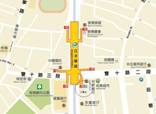 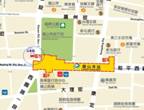 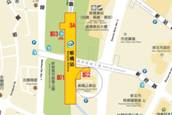 公車動線 - 265、705、234公車	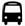 從台北前來，請於埔乾派出所站(中山路)下車。從板橋前來，請於埔乾站(中山路)下車。各公車路線圖詳見台北市公共運輸處公車資訊系統http://www.e-bus.taipei.gov.tw/YouBike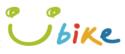 可自捷運站「江子翠3號出口」騎乘YouBike至「潤泰社區」。本會位於潤泰大樓5樓（與家樂福為同棟大樓）。場站資訊詳見新北市公共自行車資訊系統新北市公共自行車資訊系統http://ntpc.youbike.com.tw/cht/index.php開車動線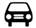 由台北前來：
由西園路二段直走至光復橋，下橋後直行遇三民路左轉，本會位於本會位於左邊潤泰大樓5樓（與家樂福為同棟大樓）。
請注意需於「三民路二段95巷」進行迴轉（遠華婦產科的下個巷口），避免違規。由外縣市前來：國道1號─（南下）可於台北交流道(台北市區/士林)出口下交流道，走重慶北路四段，繼續前進於民族西路口向右轉，走環河快速道路至板橋華江橋出口下交流道，走華江橋微靠左行後，繼續在華江橋前進於雙十路二段向左轉，本會位於左邊潤泰大樓5樓（與家樂福為同棟大樓）。國道3號─（北上）在中和交流道出口下交流道 (中和中山路/板橋文化路)，朝板橋/中和前進，於中和交流道朝中正路前進。在中正路繼續前進叉路處靠右，於三民路二段向右轉，本會位於右邊潤泰大樓5樓（與家樂福為同棟大樓）。停車資訊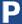 家樂福停車場1小時30元，入口位於三民路上。購物滿300元可免費停1小時，購買600元可免費停2小時，至多停3小時。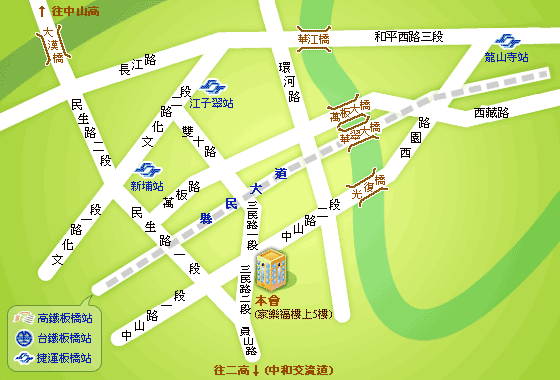 資料來源：財團法人醫院評鑑暨醫療品質策進會網站時間分鐘議程09:30-09:5020報到09:50-10:0010長官致詞10:00-10:5050109年度整合型心理健康工作計畫實地考評項目、配分及評分說明10:50-11:2030109年度整合型心理健康工作計畫實地考評電子表單填寫說明11:20-11:3010休息時間11:30-12:0030經驗分享&意見交流12:00-～賦歸～～賦歸～